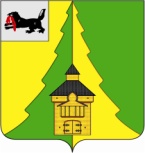 Российская ФедерацияИркутская областьНижнеилимский муниципальный районАДМИНИСТРАЦИЯПОСТАНОВЛЕНИЕОт  23.12.2016 г. №1130г. Железногорск-Илимский«Об утверждении Межведомственного плана мероприятий по профилактике суицидов,предупреждению и предотвращениюсуицидальных попыток среди несовершеннолетнихв Нижнеилимском районе на 2017-2018 годы»В целях реализации важнейших положений Стратегии действий в интересах детей на 2013-2017 годы в Нижнеилимском районе, организации совместной  деятельности органов местного самоуправления и учреждений по вопросам раннего выявления и пресечения фактов суицидального поведения среди несовершеннолетних, а также сопровождения и реабилитации пострадавших несовершеннолетних, в соответствии со ст. 47 Устава муниципального района «Нижнеилимский район», администрация Нижнеилимского муниципального районаПОСТАНОВЛЯЕТ: 1.Утвердить  прилагаемый Межведомственный план мероприятий по профилактике суицидов, предупреждению и предотвращению суицидальных попыток среди несовершеннолетних в Нижнеилимском районе на 2017-2018 год (далее – План).2. Членам межведомственной муниципальной группы ежегодно не позднее 05 июля и 10 января предоставлять в отдел организационной работы и социальной политики отчет  об исполнении Плана.  3. Муниципальному координатору межведомственного взаимодействия по Нижнеилимскому району (Сорокиной А.Ю.)  ежегодно не позднее 10 июля и 20 января формировать сводный отчет об исполнении Плана.  4. Опубликовать данное постановление в периодическом печатном издании «Вестник Думы и администрации Нижнеилимского муниципального района» и разместить на официальном сайте МО «Нижнеилимский район».5. Контроль за исполнением настоящего постановления возложить на заместителя мэра района по социальной политике Т.К.Пирогову. И.о. мэра района                                                        В.В.ЦвейгартРассылка:  в дело - 2, КДН и ЗП, ДО, ОКСДМ, ОМВД по Нижнеилимскому району,  ОГКУ СО «Центр социальной помощи семье и детям Нижнеилимского района», ОГКУ СО «Центр помощи детям, оставшимся без попечения родителей, Нижнеилимского района», отдел опеки и попечительства граждан по Нижнеилимскому району», ОГКУ «ЦЗН», ПКЖИ, главам поселений района, Ступиной И.Г.
Е.В.Дубро
30206                                                                                                                                                                               Приложение
                                                                                                                                                                               к постановлению администрации
                                                                                                                                                                               Нижнеилимского муниципального района
                                                                                                                                                                               от  23.12. 2016 г. № 1130Межведомственный  планмероприятий по профилактике суицидов, предупреждению и предотвращению суицидальных попыток среди несовершеннолетних в Нижнеилимском районе на 2017-2018 годы   Заместитель мэра района                                                                                                                                                     Т.К.Пирогова№ п.Наименование мероприятийСроки исполненияОтветственныеОжидаемые результатыСовершенствование механизмов межведомственной координации в сфере профилактики суицидального поведения несовершеннолетнихСовершенствование механизмов межведомственной координации в сфере профилактики суицидального поведения несовершеннолетнихСовершенствование механизмов межведомственной координации в сфере профилактики суицидального поведения несовершеннолетнихСовершенствование механизмов межведомственной координации в сфере профилактики суицидального поведения несовершеннолетнихСовершенствование механизмов межведомственной координации в сфере профилактики суицидального поведения несовершеннолетних1.Рассмотрение фактов суицидов и суицидальных попыток  на  заседаниях ММГ, разработка планов ИПРпо фактучлены ММГДаст возможность выявлять причины суицидов, мобильно реагировать на  возможные случаи различными ведомствами и организациями2.Анализ случаев суицидов  и суицидальных попыток в разрезе муниципальных образований, образовательных организаций в  районеЕжекварталь-но, до 10 чис-ла месяца, следующего
за отчетнымКДН и ЗП, ДО, ор-ганы местного само-управления, ОГБУЗ «ЖРБ»             (по согласованию)Улучшение межведомственного реагирования на случаи суицидов и попытки к ним3.Обеспечение своевременного консультирования  врачом-психиатром, психиатром-наркологом, психологом медицинских организаций несовершеннолетних с признаками суицидального и демонстративного поведения, а также склонных к употреблению алкоголя и одурманивающих веществпостоянноОГБУЗ « ЖРБ» (по согласованию)Снижение рисков суицидальных попыток, содействие предотвращению суицидальных попыток4.Мониторинг оконченных суицидов и суицидальных попытокЕжекварталь-ноКДН и ЗП, ДО, ОГБУЗ «ЖРБ» (по согласованию), ОМВД России по Нижнеилимскому району (по согласованию)Подготовка выводов и предложений на основе сбора и анализа информации по улучшению ситуацииОрганизация работы по профилактике суицидов в рамках мероприятий, направленных на раннее выявление и профилактику детского и семейного неблагополучия, осуществление социальной реабилитации несовершеннолетних, находящихся в социально опасном положении или иной трудной жизненной ситуацииОрганизация работы по профилактике суицидов в рамках мероприятий, направленных на раннее выявление и профилактику детского и семейного неблагополучия, осуществление социальной реабилитации несовершеннолетних, находящихся в социально опасном положении или иной трудной жизненной ситуацииОрганизация работы по профилактике суицидов в рамках мероприятий, направленных на раннее выявление и профилактику детского и семейного неблагополучия, осуществление социальной реабилитации несовершеннолетних, находящихся в социально опасном положении или иной трудной жизненной ситуацииОрганизация работы по профилактике суицидов в рамках мероприятий, направленных на раннее выявление и профилактику детского и семейного неблагополучия, осуществление социальной реабилитации несовершеннолетних, находящихся в социально опасном положении или иной трудной жизненной ситуацииОрганизация работы по профилактике суицидов в рамках мероприятий, направленных на раннее выявление и профилактику детского и семейного неблагополучия, осуществление социальной реабилитации несовершеннолетних, находящихся в социально опасном положении или иной трудной жизненной ситуации1.Оказание экстренной психологической помощи с целью предупреждения и предотвращения суицидальных попыток среди несовершеннолетних в рамках обеспечения деятельности на территории Нижнеилимского района детского "телефона доверия"постоянноСубъекты системы профилактики (раз-мещение информа-ции на сайтах ОО, классные часы, родительские собрания и др.)Снижение рисков суицидальных попыток, содействие предотвращению суицидальных попыток2.Проведение цикла бесед с несовершеннолетними возрастной группы от 7 до 12 лет, проходящими курс социальной реабилитации по темам: "Жизнь прекрасна!", "Неприятности можно исправить", "Поделись, если тебе трудно", "Учимся строить отношения" В течение годаОГКУ СО «Центр социальной помощи семье и детям Ниж-неилимского рай-она» (по согласова-нию)Снижение рисков суицидальных попыток, содействие предотвращению суицидальных попыток3.Проведение цикла тренингов с несовершеннолетними возрастной группы от 13 до 18 лет, проходящими курс социальной реабилитации на тему: "Все можно в жизни исправить, пока ты жив" В течение года ОГКУ СО «Центр социальной помощи семье и детям Ниж-неилимского рай-она» (по согласова-нию)Снижение рисков суицидальных попыток, содействие предотвращению суицидальных попыток4.Содействие временной занятости несовершеннолетних граждан в возрасте от14до 18 летВ течение годаДО, ОО, ОКСДМ, КДНиЗП, ОГКУ «Центр занятости населения» (по согласованию)Реализация данного мероприятия позволит создать условия для временного трудоустройства подростков и снизит социальную напряженность среди молодежи.5.Организация  мероприятий, направленных  на формирование позитивного мышления несовершеннолетних граждан, в том числе находящихся в социально-опасном положении или иной трудной жизненной ситуации.В течение годаОКСДМ,  ДО, ООСнижение социальной напряженности  среди молодежи.6Проведение семинаров по  профилактике ВИЧ / СПИДа «Здоровый способ жизни – залог профессиональных успехов» для несовершеннолетних, а также   других  мероприятий по пропаганде здорового образа жизниВ течение годаОБГУЗ  «ЖРБ» (по согласованию), ДО, ОКСДМ, ОО, ПКЖИ (по согласованию)Изучение личностных потребностей несовершеннолетних, формирование  потребности здорового образа жизни7Проведение семинаров по формированию мотивации  к выбору профессии, позитивного отношения ко всем видам профессиональной деятельности, активного отношения к свободному, сознательному и самостоятельному выбору профессииВ течение годаОГКУ «Центр заня-тости населения» (по согласованию), ДО, ООИзучение личностных потребностей несовершеннолетних, формирование  их видения своего профессионального обучения III. Организация работы с несовершеннолетними с аддитивными формами поведения III. Организация работы с несовершеннолетними с аддитивными формами поведения III. Организация работы с несовершеннолетними с аддитивными формами поведения III. Организация работы с несовершеннолетними с аддитивными формами поведения III. Организация работы с несовершеннолетними с аддитивными формами поведения1.Осуществление профилактического и диспансерного наблюдения у врача-нарколога за детьми и подростками, склонными к употреблению психоактивных веществПо графику врачаОБУЗ  «ЖРБ»                           (по согласованию)Предотвращение развития зависи-мостей от психоактивных веществ, профилактика суицидального поведения среди детей и подростков2.Оказание консультативно-лечебной помощи и осу-ществление диспансерного наблюдения за детьми и подростками, страдающими психическими расстройствамиПо графику врачаОГБУЗ «ЖРБ»                           (по согласованию)Предотвращение суицидов у детей и подростков, страдающих психическими расстройствами3.Проведение психокоррекционной  и социальной работы с подростками, склонными к аддитивным формам поведения, и их родителямиВ течение го-да – по гра-фику врача и социального работникаОГБУЗ «ЖРБ»                      (по согласованию)Предотвращение суицидов у детей и подростков, страдающих психичес-кими и наркологическими заболева-ниями, снижение риска их социальной и психологической дезадаптацииIV. Организация работы с родителями по профилактике суицидального поведения несовершеннолетнихIV. Организация работы с родителями по профилактике суицидального поведения несовершеннолетнихIV. Организация работы с родителями по профилактике суицидального поведения несовершеннолетнихIV. Организация работы с родителями по профилактике суицидального поведения несовершеннолетнихIV. Организация работы с родителями по профилактике суицидального поведения несовершеннолетних1.Проведение бесед с законными представителями несовершеннолетних  с рекомендациями обращения за профессиональной помощью психолога либо психиатра в случае выявления склонности к суицидам и суицидальным попыткамВ течение года – в каждом конкретном случаеДО, ОО, ОГБУЗ «ЖРБ» (по согласованию)Снижение количества суицидов и суицидальных попыток несовершеннолетних, состоящих на учете в КДН и ЗП, ОМВД России по Нижнеилимскому  району2.Информирование  населения района в ходе встреч, собраний, в средствах массовой информации о способах предотвращения суицидальных попытокВ течение годаДО, ОО, ОГБУЗ «ЖРБ» (по согласованию), органы местного самоуправленияСнижение количества суицидальных попыток в результате их предотвращения родителями, педагогами и т.д.V. Информационное обеспечение, направленное на профилактику суицидального поведения подростков, укрепление семейных ценностей, формирование активной гражданской позиции населения в отношении прав детей и оказание помощи детям и подросткам, оказавшимся в трудной жизненной ситуацииV. Информационное обеспечение, направленное на профилактику суицидального поведения подростков, укрепление семейных ценностей, формирование активной гражданской позиции населения в отношении прав детей и оказание помощи детям и подросткам, оказавшимся в трудной жизненной ситуацииV. Информационное обеспечение, направленное на профилактику суицидального поведения подростков, укрепление семейных ценностей, формирование активной гражданской позиции населения в отношении прав детей и оказание помощи детям и подросткам, оказавшимся в трудной жизненной ситуацииV. Информационное обеспечение, направленное на профилактику суицидального поведения подростков, укрепление семейных ценностей, формирование активной гражданской позиции населения в отношении прав детей и оказание помощи детям и подросткам, оказавшимся в трудной жизненной ситуацииV. Информационное обеспечение, направленное на профилактику суицидального поведения подростков, укрепление семейных ценностей, формирование активной гражданской позиции населения в отношении прав детей и оказание помощи детям и подросткам, оказавшимся в трудной жизненной ситуации1.Информирование о «телефонах доверия» служб оказания психологической помощи подросткамВ течение годаДО, ОО, ОГБУЗ «ЖРБ» (по согласованию)Повышение уровня информирован-ности жителей о работе «телефонов доверия»2.Подготовка буклетов и памяток для родителей и спе-циалистов, работающих с детьми подросткового возраста и молодёжью, по ознакомлению с признаками и ранними проявлениями у детей и учащейся молодёжи суицидальных настроений, приёмами профилактики и предупреждения суицидальных попыток.В течение годаДОПрофилактика, предупреждение суицидальных попытокVI. Методическое обеспечение работы специалистов по профилактике суицидального поведения,
выявлению ранних суицидальных признаков у несовершеннолетнихVI. Методическое обеспечение работы специалистов по профилактике суицидального поведения,
выявлению ранних суицидальных признаков у несовершеннолетнихVI. Методическое обеспечение работы специалистов по профилактике суицидального поведения,
выявлению ранних суицидальных признаков у несовершеннолетнихVI. Методическое обеспечение работы специалистов по профилактике суицидального поведения,
выявлению ранних суицидальных признаков у несовершеннолетнихVI. Методическое обеспечение работы специалистов по профилактике суицидального поведения,
выявлению ранних суицидальных признаков у несовершеннолетних1.Организация участия специалистов, осуществляющих работу с семьей и детьми, в обучающих семинарах по профилактике суицидального поведения, выявлению ранних суицидальных признаков у несовершеннолетних По графику курсовой подготовкиДО,КДН и ЗППовышение уровня профессиональной компетенции специалистов для конструктивной работы с девиантными подростками и их семьями2.Семинар для волонтёров "Равный поможет равному!" на базе ПКЖИПо согласованиюОКСДМ, ПКЖИ  (по согласованию)Пропаганда активной жизненной пози-ции, вовлечение детей и подростков в социально значимую деятельность3.Обучение детских врачей-психиатров и медицинского психолога, психологов ОО терапии кризисных состояний у несовершеннолетнихПо графику Министерства здравоохранения ИООГБУЗ  «ЖРБ» (по согласованию), ДО, ООСнижение рисков суицидальных попыток, содействие предотвращению суицидальных попытокVII. Мероприятия, направленные на объединение и развитие творческого потенциала подростков для взаимного творческого обогащения и формирования духовно-нравственных ценностей, пропаганду здорового образа жизниVII. Мероприятия, направленные на объединение и развитие творческого потенциала подростков для взаимного творческого обогащения и формирования духовно-нравственных ценностей, пропаганду здорового образа жизниVII. Мероприятия, направленные на объединение и развитие творческого потенциала подростков для взаимного творческого обогащения и формирования духовно-нравственных ценностей, пропаганду здорового образа жизниVII. Мероприятия, направленные на объединение и развитие творческого потенциала подростков для взаимного творческого обогащения и формирования духовно-нравственных ценностей, пропаганду здорового образа жизниVII. Мероприятия, направленные на объединение и развитие творческого потенциала подростков для взаимного творческого обогащения и формирования духовно-нравственных ценностей, пропаганду здорового образа жизни1.Молодежный форум«Молодежь Приилимья»Ноябрь 2017г.ОКСДМВыявление и объединение молодёжи с творческими качествами с целью профилактики негативных настроений2.Проведение районный фестиваль народного творчества  «Весеннее вдохновение»По плану ОКСДММУК РДК «Горняк»Объединение и развитие творческого потенциала подростков для взаимного творческого обогащения3Областной фестиваль-конкурс хоровых коллективов и вокальных ансамблей «Поющее Приангарье»Февраль 2017г.ОКСДМ Объединение и развитие творческого потенциала подростков для взаимного творческого обогащения4В острог Илимский  еду…» Комплексное мероприятие, посвященное 225 –летию прибытия А.Н.Радищева в Илимск: -конференция среди учащихся старших классов;Февраль 2017г.МКУК «Нижне-илимская ЦМБ имени А.Н. Радищева»Участники конференции уч-ся школ 15-18 лет. Должны написать и представить поисковую работу по теме «Радищев в Илимске» Каждому будет дано время на выступление 15 минут. За лучшие и значимые работы участники будут награждены дипломами и памятными призами.5.Театральный фестиваль «Театральная  весна-2017»По плану ОКСДММУК РДК «ГорнякСохранение и развитие театрального искусства в районе6Фестиваль «Новое поколение выбирает жизнь»Апрель 2017г.ОКСДМмероприятия способствуют раскрытию творческих способностей молодых людей, приобщают их к здоровому образу жизни7Фестиваль «Даешь, молодежь!»:- «Музыкальный ринг», - «Говорит и показывает молодежь», - «Бегущий город» - молодежная игра;- «Молодежь Нижнеилимская» - фотовыставка.Май-июнь 2017-2018г.г.ОКСДМВ рамках фестиваля пройдет ряд мероприятий: парад молодежи, спортивные, творческие выступления и  т.д.8.Проведение туристического слетаИюль2017-2018г.г.ОКСДМОбъединение и развитие творческого потенциала подростков для взаимного творческого обогащения9.Проведение военно-патриотической игры «Зарница»Май2017-2018 г.г.ОКСДМОбъединение и развитие творческого потенциала подростков для взаимного творческого обогащения10.Музейный лекторий. Организация и проведение научно-популярных лекций для подростков с участием сотрудников музея, краеведов, лекций-бесед и выездных лекций с использованием показом слайдов, а также проведение тематического лектория, приуроченного к юбилейным и праздничным датам, экскурсии в музеи районаВ течение года2017-2018г.г.МКУК «Историко-художественный музей им. М.К.Янгеля»Повышение интереса подростков и молодежи к историко-культурному наследию региона и страны, формирование и развитие патриотизма и гражданственности11.Мероприятия в рамках празднования Дня Победы с привлечением  школьников, студентов колледжа
Проект "Навстречу Победе", включающий в себя:
- спортивные турниры и соревнования, акции, встречи Май2017-2018г.г.ОКСДМПривлечение подрастающего поко-ления к организации и проведению общественно значимых мероприятий;
формирование и развитие патриотизма и гражданственности12.Выставка технического творчества школьников и молодежи2017-2018г.г.ДОПривлечение подростков и молодежи к техническому творчеству13Организация мероприятий в рамках  «Дня защиты детей»Июнь2017-2018г.г.ДО, учреждения культурыОрганизация досуга детей 14.Организация и проведение цикла мероприятий, приуроченных ко Дню семьи, любви и верности в честь благоверных князей Петра и Февронии МуромскихИюнь-июль2017-2018г.г.ОКСДМФормирование положительного образа семьи;
укрепление системы семейных, общественных ценностей15.Работа клубов молодой семьиПо плану2017-2018г.г.ОКСДМУкрепление института семьи, возрождение и сохранение духовно-нравственных традиций семейных отношений16.Спортивные мероприятия по плану В течение года2017-2018г.г.ОКСДМРазвитие спорта и формирование здорового образа жизни.17Организация  и проведение велопробегов:- 12 июня-22 августа2017-2018г.г.ОКСДМВелопробег проводится с целью гражданского и патриотического воспитания, а также с целью пропаганды здорового образа жизни среди детей и молодежи Нижнеилимского района.